Исполнение бюджета за 2019 год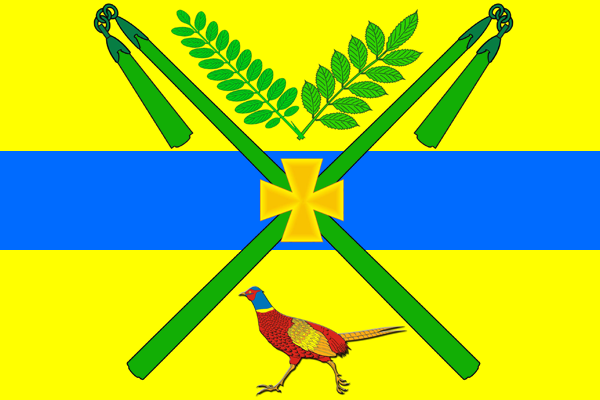 Бюджет для граждан документ, содержащий основные положения решения о бюджете в доступной для широкого круга заинтересованных пользователей форме, разработанный в целях ознакомления граждан с основными целями, задачами бюджетной политики, планируемыми и достигнутыми результатами использования бюджетных средств.Бюджет это форма образования и расходования денежных средств, предназначенных для финансового обеспечения задачи функций государства и местного самоуправления (статья 6 Бюджетного Кодекса Российской Федерации).Граждане как налогоплательщики и потребители государственных и муниципальных услуг должны быть уверены в том, что передаваемые ими в распоряжение государства средства используются прозрачно и  эффективно, приносят конкретные результаты как для общества в целом, так и для каждой семьи, каждого человека.Бюджет - форма образования и расходования денежных средств, предназначенных для финансового обеспечения задач и функций государства и местного самоуправления.Бюджетная система - совокупность федерального бюджета, бюджетов субъектов Российской Федерации, местных бюджетов и бюджетов государственных внебюджетных фондов.Бюджетный процесс – регламентируемая законодательством деятельность органов исполнительной власти, по составлению и рассмотрению проектов бюджетов, утверждению и исполнению бюджетов, контролю за их исполнением, осуществлению бюджетного учета, составлению, внешней проверке, рассмотрению и утверждению бюджетной отчетности.Консолидированный бюджет - свод бюджетов бюджетной системы на соответствующей территории (без учета межбюджетных трансфертов между этими бюджетами).Межбюджетные трансферты - средства, предоставляемые одним бюджетом бюджетной системы другому бюджету бюджетной системы.Доходы бюджета - денежные средства поступающие в бюджет.Расходы бюджета - денежные средства, выплачиваемые из бюджета.Профицит бюджета - превышение доходов бюджета над его расходами.Дефицит бюджета - превышение расходов бюджета над его доходами.Налоговый доход - доходы от предусмотренных законодательством Российской Федерации о налогах и сборах местных налогов, от пеней и штрафов по ним, а также отчисления от федеральных налогов и сборов, в том числе от налогов, предусмотренных специальными налоговыми режимами, и региональных налогов.Неналоговые доходы- доходы от использования и продажи  имущества, находящегося в муниципальной собственности, от платных услуг, оказываемых муниципальными казенными учреждениями, штрафы, конфискации, компенсации, а также средства, полученные в возмещение вреда, и иные суммы принудительного изъятия, средства самообложения граждан, иные неналоговые доходы.Безвозмездные поступления - дотации, субсидии, субвенции и иные межбюджетные трансферты из федерального, краевого бюджетов и из бюджетов поселений, безвозмездные поступления от физических и юридических лиц,  в том числе добровольные пожертвования.Налоговые доходы местного бюджета за 2019 годНеналоговые доходы местного бюджета за 2019 годДоходы в виде безвозмездных поступлений в 2019 году составили 31 062,1 тыс.руб. из них:Общий кассовый расход за 2019 год по Челбасскому сельскому поселению составляет 64 065,8 тыс.рублей. Расходы были осуществлены по следующим разделам:Структура местного бюджета на 2020 год останется практически прежней. В мобилизации таких важных доходных источников как земельный налог и налог на доходы физических лиц есть резервы: выявление земельных участков, используемых не по целевому назначению, доведение минимальной заработной платы до прожиточного минимума, установленного в Краснодарском крае, среднемесячной заработной платы – до среднеотраслевого уровня, создание новых рабочих мест.		В 2020 году стоит задача обеспечить доходы Челбасского сельского поселения в сумме 36 миллиона 979,6 тыс. рублей. Одним из резервов роста доходов для нас по-прежнему остается повышение заработной платы в отраслях экономики.Что касается расходной части бюджета, то основные приоритеты на 2020 год сохраняются и соответствуют решению задач социальной направленности, в первую очередь в сфере культуры, физической культуры и спорта, молодежной политики и благоустройства территории поселения. Расходы по указанным направлениям запланированы не ниже уровня 2019 года.